Tekst bij social post - eindejaarscampagne IZA - 2021/2022 Afbeeldingen als .png te downloaden op: https://www.iza.nl/werkgevers/service-en-contact/promotiemateriaal.Tekst:Elke dag zet jij je in voor een nog betere, mooiere, schonere en duurzamere samenleving. Jij bent er voor Nederland. IZA is er voor jouw gezondheid en zorg, nu en in de toekomst. Want als er iets is wil je weten dat je goed zit. En dat je kunt vertrouwen op je zorgverzekering. Bekijk alle voordelen en bereken je premie: iza.nl/jouwvoordelen       of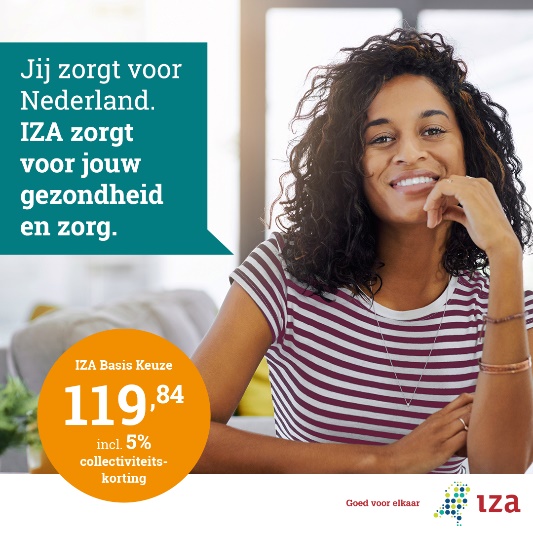 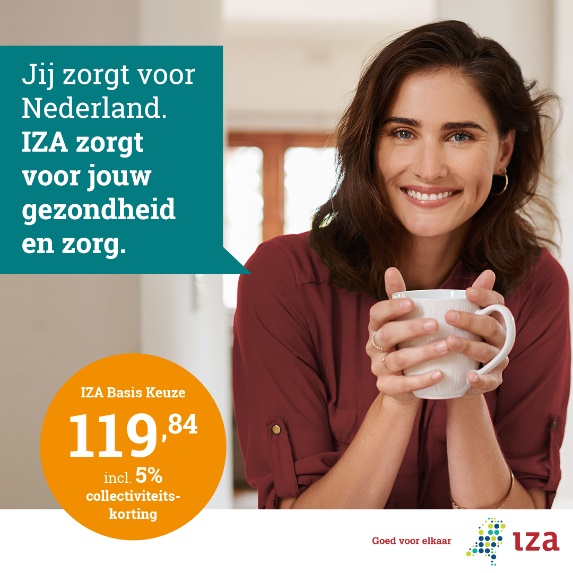 